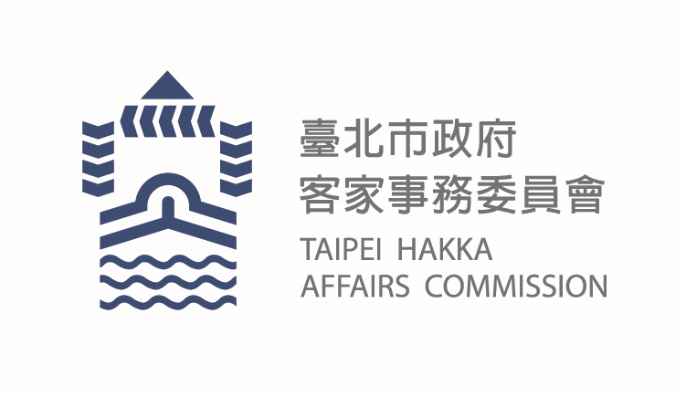 臺北市政府新聞稿發布機關: 臺北市政府客家事務委員會發布日期: 110年10月14 日主辦單位: 臺北市政府客家事務委員會新聞聯絡人:臺北市客委會   徐家敏02-2702-6141#322業務聯絡人:臺北市客委會   廖淑惠02-2702-6141#216【共下看客戲】客家藝文巡演信義場景勝戲劇團經典演出    臺北市客家藝文活動社區巡迴展演活動轉眼間走過了半個城市迎來第六場，今年邀請許多傳統及新穎的表演藝術團隊演出，呈現不同面貌的客家藝文展演，讓各社區的民眾都能感受到客家文化的魅力。10月13日(三)來到信義區松友里，邀請到客家劇團景勝戲劇團演出經典劇碼—白蛇傳之盜仙草，以精采的演技及故事內容，讓在地居民感受輕鬆的夜晚時光。　　當日開場表演由在地里民組成的歌唱演出。以歌聲廣結善，促進鄉親情誼，每位居民在舞台的賣力演出，獲得熱烈的掌聲，同時也將活動的氣氛帶到最高點。     緊接著是客家戲曲演藝團隊-景勝戲劇團，雖然劇團成立較晚，但在每一次的演出，除了延續並推廣客家戲劇藝術與文化，也希望開創客家戲曲的新局，因此在本齣經典劇碼—白蛇傳之盜仙草，展現稀奇的空中飛人，以及大蛇在空中穿梭，創新與突破的方式，使台下觀眾驚呼連連，紛紛表示說是很難得的體驗。　　每場客家藝文活動社區巡迴展演都有準備精美禮品給所有觀眾抽獎，不論是線上直播收看還是現場支持，民眾都能掃描QRCode登記抽獎資料，活動後會抽出幸運得主，最大獎抽出蘋果手環乙支，千萬不要錯過。下一場將於10月17日在中山區正守里華山公園溜冰場舉辦，詳細活動資訊可上本會官網(https://hac.gov.taipei/)或臉書搜尋「臺北客家」粉絲團追蹤最新消息及動態。臺北市客家藝文活動社區展演各場次如下：活動日期活動開始時間活動地點10月17日(日)18:30中山區/華山公園溜冰場10月30日(六)19:00文山區/武功國小操場10月31日(日)16:00南港區/百福公園11月 6日(六)16:00松山區/民權東路三段103巷31號旁空地11月12日(五)18:30大同區/建成公園11月13日(六)18:30內湖區/康寧公園11月14日(日)16:00北投區/復興公園